Муниципальное дошкольное образовательное учреждениеДетский сад «Буратино»Занятие в старшей группе по познавательному развитию.Тема: Классификация одежды: зимняя, летняя, демисезонная. Название тканей.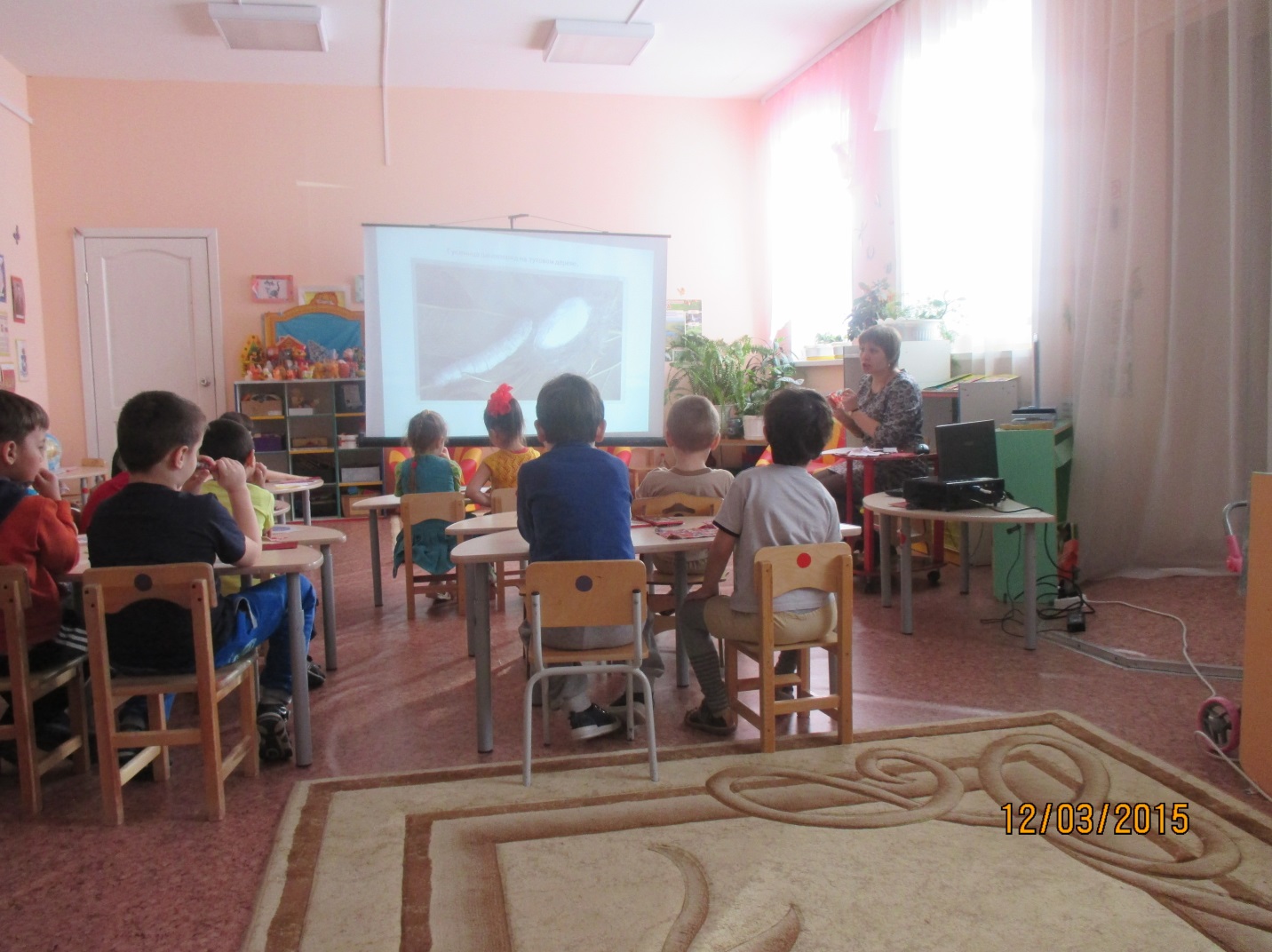 	Воспитатель: Захарова О.А.с.Красноселькуп, 2015г.Занятие в старшей группе по познавательному развитию.Тема: Классификация одежды: зимняя, летняя, демисезонная. Название тканей. Тема: «Классификация одежды: зимняя, летняя, демисезонная. Название тканей»Виды деятельности: познавательная, коммуникативная.Цель: Закрепить знания детей об обобщающем понятии «одежда». Познакомить детей с классификацией одежды по сезонам - зимняя, летняя, демисезонная.Закрепить знания детей о свойствах ткани – толстая, тонкая, разноцветная, однотонная, прочная. Познакомить детей с названиями наиболее распространенных видов ткани и способах их получения.Развивать моторик рук, при раскрашивании одежды.Воспитывать интерес к видам ткани.Наглядный материал:картинки с изображением людей, одетых в разную одежду в зависимости от времени года. Картинки с изображением стада овец, уборки хлопка, ткацких станков.Раздаточный материал:предметные картинки с изображением предметов одежды для разных времен года (пальто, куртки, платья ит. д.) ; лоскутки разной ткани на каждый стол (шерстяной, хлопчатобумажной и шелковой)Ход.I. Организационный момент.Здравствуйте ребята, гости. Давайте поздороваемся с гостями!-Ребята, скажите какие есть потребности и у человека и у животного? (еда, питьё, жильё)Назовите потребность, которая нужна только для человека, а у животных такой потребности нет.  (Одежда). Почему? (Чтобы защитить своё тело от жары и холода, от непогоды)Отгадайте загадки:Знает умник и невежаЛюдям всем нужна ….(одежда)Если мёрзнут даже зубыЗначит, надевайте… (шубы)Дождик льёт не на шутку,Надевают дети … (куртку) Молодцы! Сегодня  будем говорить о классификации одежды и из чего её изготавливают.II. Беседа о классификации одежды по сезонам.Воспитатель выставляет перед детьми картинки с изображением людей, одетых в разную одежду в зависимости от времени года.- Ребята, посмотрите внимательно на эти картинки, я сейчас прочитаю небольшие стихи, а вы попробуйте определить, к какой картинке эти стихи подходят.Скучная картина!Тучи без конца,Дождик так и льется,Лужи у крыльцаА. Плещеев- О каком времени года это стихотворение?- Это время года осень.- Какую картинку вы бы к нему выбрали?Ребенок показывает картинку с изображением осени, на которой люди в осенней одежде.- Почему ты так решил?- Темное небо, дождь, люди в куртках, плащах, пальто.Белый снег пушистыйВ воздухе кружитсяИ на землю тихоПадает, ложится.И. Суриков- Ребенок показывает картинку с изображением зимы, на которой люди в зимней одежде.- Почему вы подобрали эту картинку?- Кругом снег, дети одеты в шубы, на ногах валенки; на голове теплые меховые шапки; дети катаются на санках.Уже тает снег, бегут ручьи,В окно повеяло весною…Засвищут скоро соловьи,И лес оденется листвою!А. Плещеев- Какая картинка подходит к этому стихотворению? Почему вы так думаете?- Это весна. На земле лежит снег, бегут ручьи, дети пускают кораблики. Дети одеты в легкие пальто, шапочки.Пришел июнь.«Июнь, июнь! »-В саду щебечут птицы.На одуванчик только дунь-И весь он разлетится.С. Маршак- О каком времени года говорится в стихотворении? Почему вы так решили?- Июнь это летний месяц.- Какую картинку вы подберете? Почему?- Дети в летних платьях, сарафанах, футболках, шортах. На голове панамки, кепки.- Вы правильно подобрали картинки к этим стихам. Ребята, люди одеты в разные времена года в разную одежду. У вас на столах лежат картинки с изображением разной одежды. Сейчас мы попробуем подобрать одежду к нашим картинкам о временах года.- Поднимите, картинки у кого изображена одежда для зимнего времени года. Дети выходят и показывают картинки.- Как вы думаете можно назвать одежду для зимы, одним словом?- Зимняя.- Правильно, одежду для зимы мы называем зимней – зимняя куртка, зимнее пальто.- А теперь поднимите картинки те, у кого изображена одежда, которую люди надевают летом? Дети выходят и показывают картинки.- Как вы думаете, каким, одним словом можно назвать одежду для лета?- Летняя.- Правильно, одежда для лета – летняя: летнее платье, летняя рубашка, летний сарафан.- А теперь посмотрим, какая же одежда изображена на картинках у остальных ребят. Выходите ребята. Дети выходят и показывают картинки.- Куда вы поставите свои картинки?- Правильно ребята. Пальто и плащи и куртки можно поставить и к осени, и к весне. Их называют демисезонными. Повторите это новое слово.- Мы сегодня узнали, что одежду можно разделить на три группы: зимнюю, летнюю и демисезонную. III. Рассматривание ткани.А из чего шьют одежду?- Из ткани.-Какие свойства ткани вы знаете?  (ткань прочная, она легко шьётся, она не расползается в воде, её можно стирать и гладить.)- У вас на столах лежит несколько лоскутков ткани. Как вы думаете, из которой можно сшить летнюю одежду, и поднимите лоскуток этой ткани.-Почему вы подняли это лоскуток?- Это ткань тонкая легкая, в ней не будет жарко.-Правильно. Поднимите лоскутки ткани, из которой можно сшить зимнюю одежду. Почему вы выбрали этот лоскуток?- Это ткань толстая, в ней не будет холодно.- Правильно. Поднимите лоскутки ткани, которая подойдет для демисезонной одежды.-Молодцы. Вот видите, как много разной ткани придумали люди. А как же они делают ткань?- Для зимней и демисезонной одежды люди часто используют шерстяные ткани, потому что они теплые, плотные и в них не холодно. А делают они эти ткани из шерсти овец (показываю картинку с изображением стадо овец). Овец стригут и из этой шерсти делают ткани. Они и называются шерстяные – от слова «шерсть»-Попробуйте найти у себя на столе лоскуток шерстяной ткани и поднимите.Он какой?- Толстый, плотный.- А для летней одежды ткань делают совсем по-другому. Для нее выращивают специальное растение-хлопок. Расти хлопок, может только в жарких странах, они очень любят тепло и воду. Цветок хлопка похож на коробочку, заполненную ватой. Люди достают хлопок из коробочек, а потом специальные машины делают из него ткань-ситец, сатин, байку. Вот посмотрите на мои кусочки ткани - сатин плотный, ситец потоньше, а байка мягкая, ворсистая (предлагаю потрогать). У вас на столе лежит еще один лоскуток. Какой он?- Тонкая, легкая, гладкая, разноцветная.- Это ткань называется шелк. Повторите это слово. А шелк, ребята, людям дают специальные гусеницы, они так и называются- шелкопряды, потому что прядут шелковую нить. таких гусениц специально разводят. Они питаются листьями только одного дерева - тутового.Физминутка:Раз - подняться, подтянуться
Два - согнуться, разогнуться
Три - в ладоши три хлопка, головою три кивка.
На четыре - ноги шире.
Пять - руками помахать
Шесть - за стол тихонько сесть/Художественно-эстетическое развитие.Предлагаю вам, раскрасить одежду по желанию, не выходя за контур рисунка.Релаксация:- Ребята, о чем мы сегодня с вами поговорили?- Об одежде и тканях.- А что нового вы узнали о тканях?  - Есть ткани шерсть, ситец, сатин и байка.Из чего делают ткани?Из шерсти, хлопка, и нитей шелкопряда.- Молодцы ребята!